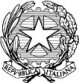 Ministero della Pubblica IstruzioneUFFICIO SCOLASTICO REGIONALE PER L’EMILIA ROMAGNAAmbito Territoriale per la Provincia di Modena UFFICIO VIIIISTITUTO COMPRENSIVO “ING. CARLO STRADI”Via Boito, 27 – 41053 Maranello (MO) - Tel. 0536/941110 Fax0536/945162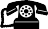 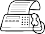 Al Dirigente Scolastico Francesca LippaOggetto: Domanda di CANDIDATURA per FUNZIONI STRUMENTALI AL PIANO DELL’OFFERTA FORMATIVA- A. S. 2023/2024IL/La sottoscritta/o	nato/a a  	il	e residente in	, in servizio presso questo istituto con la qualifica di Docente con contratto di lavoro a tempo indeterminato per l’insegnamento discuola d’infanziascuola primariaDICHIARAscuola secondariaEssere disponibile a permanere nella stessa sede per la durata dell’incarico;Di essere a conoscenza di quanto previsto dall’art.37del CCNI del 31/08/1999 e dell’art.33-CCNL Scuola 2006/2009.SI RENDE DISPONIBILE PER LA SEGUENTE FUNZIONE STRUMENTALE AL PIANO DELL’OFFERTA FORMATIVA(barrare l’area interessata)A tal fine, ai sensi degli artt. 46 e 47 del D.P.R. 28/12/2000, n. 455 e consapevole che le dichiarazioni mendaci sono punite ai sensi degli artt. 483, 495, 496 del Codice Penale e delle leggi speciali in materia D I C H I A R A quanto segue:SERVIZIOAnni di ruolo:                                  N. ______ ANNI   (N.B. escluso l’anno in corso)Anni di ruolo in questa scuola        dal ___________  REQUISITI PROFESSIONALE E COMPETENZESUPPORTO ORGANIZZATIVO AL DIRIGENTE SCOLASTICO:Nomina di Collaboratore del Dirigente    anni  _______Incarichi deleghe ricevuti dal Dirigente per supporto organizzativo con particolare riguardo ai rapporti con Enti esterni e/o associazioni. (descrivere e/o indicare  gli anni scolastici) ________________________________________________________________________________________________________________________________________________________________Dal _________ Funzione strumentale area ____________________  presso ________________Dal _________ Funzione strumentale area ____________________  presso ________________Dal _________ Funzione strumentale area ____________________  presso ________________Incarichi e rapporti con Enti esterni:n. _______ incarichi (descrivere e/o indicare gli anni scolastici)________________________________________________________________________________Incarichi di coordinamento di attività extracurriculari, rivolti all’utenza e previsti nel fondo di         istituto e/o fondi esterni (PON ecc.):n. ___ incarichi (descrivere e/o indicare gli anni scolastici)________________________________________________________________________________Attività di formazione e/o aggiornamento professionale su ambiti propri dell’area _____:n. ___ corsi (descrivere e/o allegare certificazioni ultimo triennio)________________________________________________________________________________Certificazioni Informatichen.______ tipologia _________________                                                                                                        In fede__________________________Alla presente si allegaCurriculum vitae                 	 CRITERI PER L’ASSEGNAZIONE DELLE FUNZIONI STRUMENTALI AL POFTitolo di cultura ed esperienza accertate e valutabili (escluso titolo di studio per accesso al proprio ruolo, inclusi titoli coerenti con l’incarico che si richiede).Attestati di frequenza a corsi di specializzazione e/o pubblicazioni inerenti funzioni richiesta.Professionalità pregresse (ad. es. incarichi ricoperti all’interno degli OO. CC; partecipazione a commissioni legate all’area richiesta ). 4 Continuità di servizio all’interno del proprio Istituto.In caso di “concorrenza” di domanda per la stessa FS si attribuirà 1 punto per ogni attestato /documento dichiarato/presentato , la candidatura potrà avvenire entro il 20-09-2022.Maranello,  	ADESIONEAREAN. DOCENTI  1:______________2 per scuola primaria, 1 per scuola secondaria2:__________________1 per scuola primaria, 1 per scuola secondaria  3:______________________1 per scuola primaria, 1 scuola secondaria  4:_____________________………